Candidati e voti ottenutiTotale schede valideRepubblica e Cantone TicinoCancelleria dello StatoAllegato AAllegato AAllegato AAllegato AAllegato AElezione di due Deputati al Consiglio degli Stati 20 ottobre 2019Elezione di due Deputati al Consiglio degli Stati 20 ottobre 2019Elezione di due Deputati al Consiglio degli Stati 20 ottobre 2019Elezione di due Deputati al Consiglio degli Stati 20 ottobre 2019Elezione di due Deputati al Consiglio degli Stati 20 ottobre 2019Comune di
     
Comune di
     
Comune di
     
Comune di
     
Ufficio elettorale di
     
Da consegnare a mano al Magazzino del Servizio dei diritti politici, Stabile Triangolo, Centro Coop, 6592 S. Antonino unitamente al materiale dell’elezione.Da consegnare a mano al Magazzino del Servizio dei diritti politici, Stabile Triangolo, Centro Coop, 6592 S. Antonino unitamente al materiale dell’elezione.Da consegnare a mano al Magazzino del Servizio dei diritti politici, Stabile Triangolo, Centro Coop, 6592 S. Antonino unitamente al materiale dell’elezione.Da consegnare a mano al Magazzino del Servizio dei diritti politici, Stabile Triangolo, Centro Coop, 6592 S. Antonino unitamente al materiale dell’elezione.Da consegnare a mano al Magazzino del Servizio dei diritti politici, Stabile Triangolo, Centro Coop, 6592 S. Antonino unitamente al materiale dell’elezione.Allegato al verbale del 20 ottobre 2019 per l’elezione di due Deputati al Consiglio degli StatiAllegato al verbale del 20 ottobre 2019 per l’elezione di due Deputati al Consiglio degli StatiAllegato al verbale del 20 ottobre 2019 per l’elezione di due Deputati al Consiglio degli StatiAllegato al verbale del 20 ottobre 2019 per l’elezione di due Deputati al Consiglio degli StatiAllegato al verbale del 20 ottobre 2019 per l’elezione di due Deputati al Consiglio degli Statin. schedeLombardiFilippoCarobbioGuscetti MarinaNussbaumerWernerChiesaMarcoGhiggiaBattistaMerliniGiovanniMatteiGermanoGysinGretaPeranXenia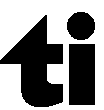 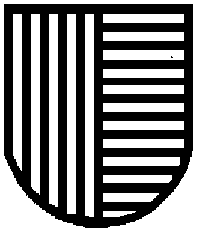 